RISK ASSESSMENT FOR: Burns and Scalds Burns and Scalds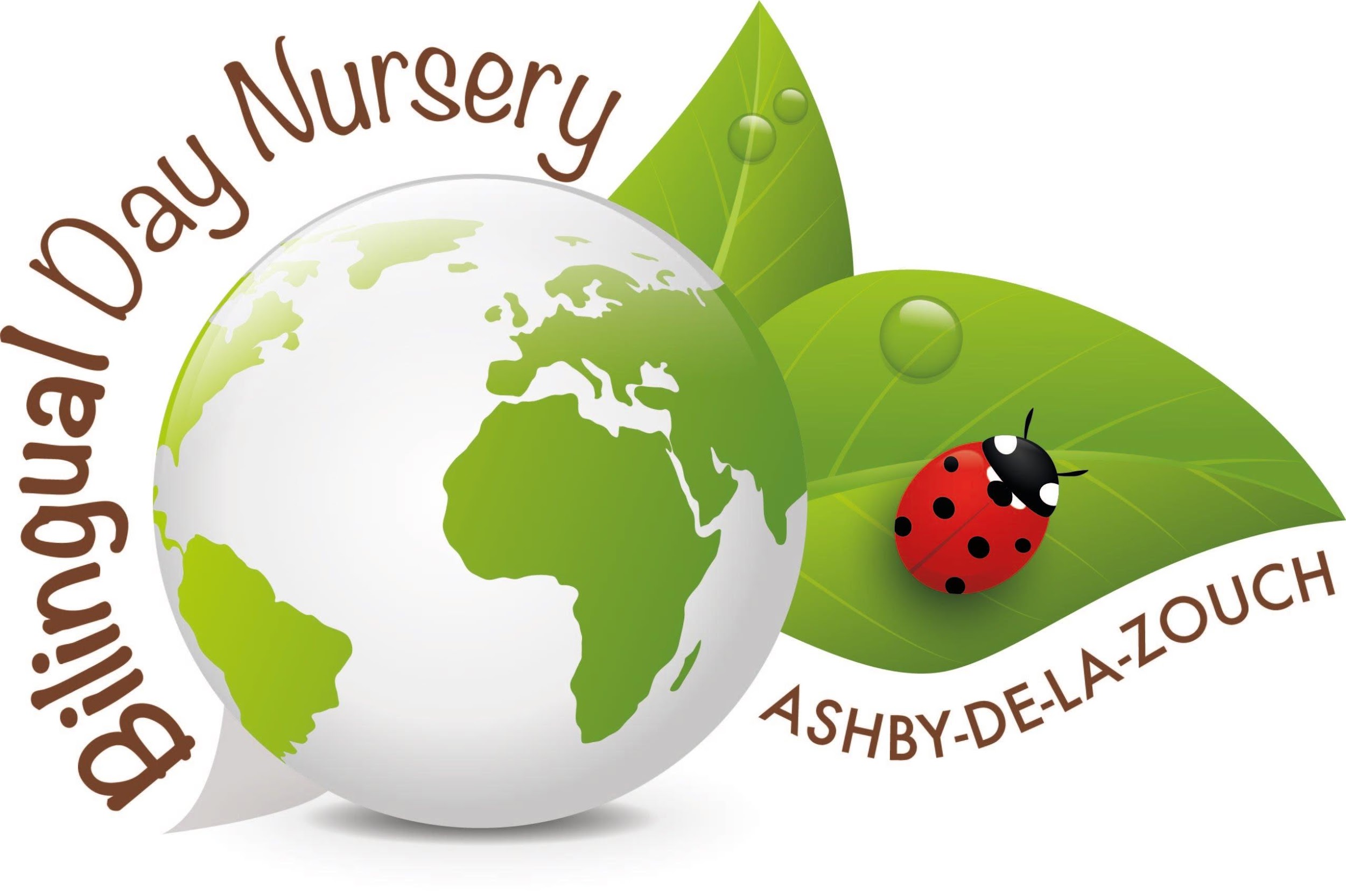 Establishment:Bilingual Day NurseryAssessment by:Rachel Barsby-RobinsonDate: 14/01/19Hazard / RiskWho is at Risk?How can the hazards cause harm?Normal Control MeasuresAre Normal Control Measures Y/N/NAAre Normal Control Measures Y/N/NARisk Level (L/M/H/VH)Hazard / RiskWho is at Risk?How can the hazards cause harm?Normal Control MeasuresIn PlaceAdequateStaff, children and visitorsYesYesObjects or Equipment to ConsiderObjects or Equipment to ConsiderObjects or Equipment to ConsiderObjects or Equipment to ConsiderObjects or Equipment to ConsiderObjects or Equipment to ConsiderHot tapsStaff, children and visitorsBurn their hands if the element breaks in the systemChecking the taps before others use them. Having a cold compress ready at all times. Calling parents/999 if needed.YYLHeatersStaff, children and visitorsBurning a part of their body if the heaters fault.Check the heater on a daily basis as part of the daily risk assessment. Having a cold compress ready at all times. Calling parents/999 if needed.YYLSwitchesStaff, children and visitorsPlaying with the switches and one of the switches is brokeChecking the switches daily and making sure children don’t play with the switches. Having a cold compress ready at all times. Calling parents/999 if needed.YYLKettleStaff and visitorsSteam coming from the kettle and placing a body part over the steam causing it to burn. Spilling boiling water and it going down you Being careful when leaning over the kettle so the steam does not burn you. Step back and do not get distracted when pouring hot water.  Clear spilt water up when it is has cooled. Having a cold compress ready at all times. Calling parents/999 if needed.YYLOvenStaff and visitorsBurning a body part when touching the top of the oven when placing something inside. Being careful when placing something or taking something out of the oven. Having a cold compress ready at all times. Calling parents/999 if needed.YYLHobStaff and visitorsBurning yourself when you touch the pan. Steam from something boiling. Burn yourself when the rings are cooling downBeing careful when placing something or taking something on and off the hob. Informing people when they are in the kitchen the hob has just been on. Having a cold compress ready at all times. Calling parents/999 if needed. YYLMicrowaveStaff and visitorsBurning yourself when taking something out of the microwave. Being careful when getting something out of the microwave so the steam does not burn you. Clear spilt food/liquid when it is has cooled. Having a cold compress ready at all times. Calling parents/999 if needed.YYLDishwasher Staff and visitorsBurning yourself on the steam if you open the dishwasher to early.Being careful when opening the dishwasher when it has just finished or whilst it is still on. YYLAdditional Control Measures(to take account of local/individual circumstances including changes such as working practices, equipment, staffing levels).Action by Whom(list the name of the person/people who have been designated to conduct actions)Action by When(set timescales for the completion of the actions – remember to prioritise them)Action Completed(record the actual date of completion for each action listed)Residual Risk RatingDATE OF REVIEW:Record actual date of review04/05/2020COMMENTS:Record any comments reviewer wishes to make. Including recommendations for future reviews.COMMENTS:Record any comments reviewer wishes to make. Including recommendations for future reviews.COMMENTS:Record any comments reviewer wishes to make. Including recommendations for future reviews.COMMENTS:Record any comments reviewer wishes to make. Including recommendations for future reviews.DATE OFREVIEW:COMMENTS:COMMENTS:COMMENTS:COMMENTS:DATE OFREVIEW:COMMENTS:COMMENTS:COMMENTS:COMMENTS:RESIDUAL RISK RATINGACTION REQUIREDVERY HIGH (VH) Strong likelihood of fatality / serious injury occurringThe activity must not take place at all. You must identify further controls to reduce the risk rating.HIGH (H) Possibility of fatality/serious injury occurringYou must identify further controls to reduce the risk rating.Seek further advice, e.g. from your H&S TeamMEDIUM (M) Possibility of significant injury or over 3 day absence occurringIf it is not possible to lower risk further, you will need to consider the risk against the benefit. Monitor risk assessments at this rating more regularly and closely.LOW (L) Possibility of minor injury onlyNo further action required.